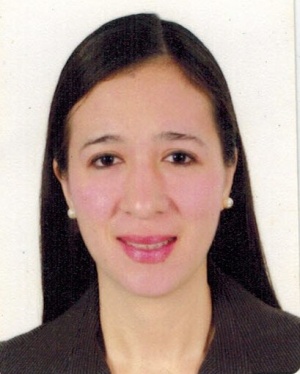 SECRETARY					Dubai UAEApril 2014 –present				Monitoring incoming emails   Answering incoming calls and inquiriesMaintain files and other records.Prepares bill and bar codes for our shopsMonitor timings in our shops/storeProvides both clerical and administrative supportHandles other duties and responsibilities that may be assigned from time to timeLOAN OFFICER / CASHIER	 / SALES	:  PAG-ASA COMMUNITY MULTIPURPOSE 							COOPERATIVEProcess all kinds of loan that the COOP offer to all membersMonitor payment schedule of the borrowers and initiate them to pay on time  Conduct pre-orientation on new membersPrepare Statement of AccountsPrepare monthly reportsWelcome and assist customers/members of COOP to the merchandise or goods To ensure that all products are well stockedManage products that are to be return and exchange to the suppliersOrder out of stock items in a timely manner Handles other duties and responsibilities that may assigned from time to time.MARKETING ASSISTANT/ ADMIN ASSISTANT 	:  CICI GENERAL INSURANCE CORP.						Salcedo St., , Encoding data for policy issuance.Handles Accreditation for Banks, Financing, Company's and Insurance Brokers.  Prepares brokers, agencies and agent's agreement.Responsible for sending quotations, renewal or Non-renewal notices to respective brokers/ agents/ agencies.Follows up with clients all renewal notices and pending quotations for policy issuance. Prepares quotations for Clients.Responsible for sending Statements of Account for Clients and at the same time follows up collection.Prepares policy forms and office supplies requested by branch and service offices.Monitors unreported policies/ documents issued to branch and service office.Prepare report for marketing meeting.Assist Brokers whenever AO's are on client calls.Acts as telephone operator and receptionist.Assist personnel in entertaining applicants and giving exams.Provides both clerical and administrative support.Handles other duties and responsibilities that may be assigned from time to time.EXECUTIVE SECRETARY		:  CICI GENERAL INSURANCE CORP. UNDERWRITING CLERK		:  COMMONWEALTH INSURANCE COMPANY      4th Floor,  Manila Bankers Bldg., AyalaAvenueMakatiCityON THE JOB TRAINING		:  ASIAN INSTITUTE OF MANAGEMENT					:  GOVERNMENT SERVICE INSURANCE                                       					SYSTEMEDUCATION	CENTRO ESCOLAR UNIVERSITY – College Degree	Mendiola, Manila	Bachelor of Science in Secretarial Administration	Major in Office Management	SACRED HEART ACADEMY – Secondary Level	Gua-gua, Pampanga	SANTA RITA CATHOLIC SCHOOL – Elementary 	Sta. Rita, PampangaLee-Ann Claire Panganiban – 2008254To interview this candidate, please send your company name, vacancy, and salary offered details along with this or other CV Reference Numbers that you may have short listed from http://www.gulfjobseeker.com/employer/cvdatabasepaid.php addressing to HR Consultant on email: cvcontacts@gulfjobseekers.comWe will contact the candidate first to ensure their availability for your job and send you the quotation for our HR Consulting Fees. Lee-Ann Claire Panganiban – 2008254To interview this candidate, please send your company name, vacancy, and salary offered details along with this or other CV Reference Numbers that you may have short listed from http://www.gulfjobseeker.com/employer/cvdatabasepaid.php addressing to HR Consultant on email: cvcontacts@gulfjobseekers.comWe will contact the candidate first to ensure their availability for your job and send you the quotation for our HR Consulting Fees. 